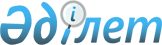 О признании утратившим силу решение Каражалского городского маслихата от 14 сентября 2023 года № 69 "О понижении размера ставки налогов при применении специального налогового режима розничного налога в городе Каражал"Решение Каражалского городского маслихата области Ұлытау от 8 ноября 2023 года № 85. Зарегистрировано в Департаменте юстиции области Ұлытау 10 ноября 2023 года № 65-20
      Каражалский городской маслихат РЕШИЛ:
      1. Признать утратившим силу решение Каражалского городского маслихата "О понижении размера ставки налогов при применении специального налогового режима розничного налога в городе Каражал" от 14 сентября 2023 года № 69 (зарегистрировано в Реестре государственной регистрации нормативных правовых актов за №49-20).
      2. Настоящее решение вводится в действие по истечении десяти календарных дней после дня его первого официального опубликования.
					© 2012. РГП на ПХВ «Институт законодательства и правовой информации Республики Казахстан» Министерства юстиции Республики Казахстан
				
      Пердседатель городского маслихата

З. Оспанова
